AYUNTAMIENTO DE TIAS C/ Libertad, 50 Teléfono: 928 83 36 19 Fax: 928 83 35 49 35572 TIAS LANZAROTE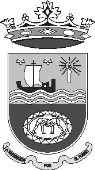 PLANTILLA DEL PERSONAL DEL AYUNTAMIENTO DE TÍAS EJERCICIO 2022PLANTILLA DE PERSONAL LABORALDENOMINACIÓN DEL PUESTO	GRUPO	Nº A1           1Sociólogo. Tecn. EstadísticasTrabajador/a Social                                         A2           3 Pedagogo/a                                                      A1           1 Arquitecto/a Técnico                                      A2           2 Ingeniero/a Técnico Industrial                       A2           1 Delineante                                                        C1           2 Administrativo/a Informático/a                      C1           1 Profesor/a de Música y Solfeo                       C1           3 Profesor/a de guitarra                                     C1           1 Administrativo/a- Coordinador/a de Deportes                  C1           1 Administrativo/a                                              C1           5 Animador/a tercera edad                                C1           1 Auxiliar Administrativo/a                                C2          22 Notificador/a                                                    C2           2 Animador/a Cultural                                        C2           2 Auxiliar de Hogar                                             E            2 Monitor/a Socio Cultural                                C2           1 Monitor/a de Juventud                                   C2           1 Subalterno/a                                                     E            2 Operarios/as- Mantenimiento en general                E           15 Peones/as-Mantenimiento en general            E            4 Peón Albañil                                                     E            1 Chofer                                                                E            4 Vigilante Mantenimiento Gral.                         E            3 Monitor/a de Aeróbic                                      C2           1 Monitor/a de Gimnasia                                   C2           1 Soldador/a                                                         E            1 Oficial 2ª                                                            E            2 Encargado/a General                                      C2           1 Limpiador/a                                                       E            7 Operario Actividades Culturales                    E            4 Chofer-Tractorista                                            E            1 Técnico/a Sistemas microinformático          C1           1 Fontanero/a                                                       E            1 Diseñador/a Gráfico                                        C1           1 Psicólogo/a                                                      A1           1VACANTES 03 1 2 1 1 0 3 1 0 5 1 18 1 2 0 1 1 1 15 4 1 2 2 1 1 1 2 1 1 4 1 1 1 1 1AMORTIZADAS 00 0 0 0 0 0 0 0 0 0 0 1 1 0 1 0 0 00 0 0 0 1 0 0 0 0 0 1 0 0 0 0 0 0EXCEDENCIA00 0 0 0 0 0 0 0 0 0 0 0 0 0 0 0 0 0 0 0 0 0 0 0 0 0 0 0 0 0 0 0 0 0 0TOTAL	103	83	5	0